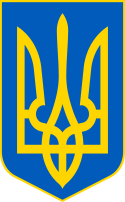 У К Р А Ї Н ААВАНГАРДІВСЬКА СЕЛИЩНА  РАДАОДЕСЬКОГО РАЙОНУ ОДЕСЬКОЇ ОБЛАСТІР І Ш Е Н Н Я    Розглянувши клопотання ТОРГОВЕ ПІДПРИЄМСТВО «ОДВАР» У ВИДІ ТОВАРИСТВА З ОБМЕЖЕНОЮ ВІДПОВІДАЛЬНІСТЮ (код ЄДРПОУ 19042124) про надання дозволу на розроблення проекту землеустрою щодо відведення земельної ділянки орієнтовною площею 0,05 га в оренду з цільовим призначенням для будівництва та обслуговування будівель торгівлі (код 03.07), місце розташування якої: Одеська область, Одеський район, смт Авангард, вул. Теплична, буд.1; з метою формування земельної ділянки під належним ТП «ОДВАР» У ВИДІ ТОВ об’єктом нерухомості та оформлення правовстановлюючих документів на земельну ділянку, враховуючи додані документи та пропозиції Постійної комісії селищної ради з питань земельних відносин, природокористування, охорони пам’яток, історичного середовища та екологічної політики, керуючись ст.ст. 4, 5, 6 Закону України «Про оренду землі», п.34 ст.26 Закону України «Про місцеве самоврядування в Україні», ст.ст.12, 79ˡ, 83, 93, 120, 122, 124, 134 Земельного кодексу України, ст.ст. 25, 50 Закону України «Про землеустрій», підпункту 5.2. пункту 5. ДБН В.2.2-23:2009 "Підприємства торгівлі", Авангардівська селищна рада вирішила:1. Надати ТОРГОВОМУ ПІДПРИЄМСТВУ «ОДВАР» У ВИДІ ТОВАРИСТВА З ОБМЕЖЕНОЮ ВІДПОВІДАЛЬНІСТЮ дозвіл на розроблення проекту землеустрою щодо відведення земельної ділянки орієнтовною площею 0,05 га в оренду терміном на 20 (двадцять) років з цільовим призначенням для будівництва та обслуговування будівель торгівлі (код згідно з КВЦПЗ 03.07), місце розташування якої: Одеська область, Одеський район, смт Авангард, вул. Теплична, буд.1.2. ТП «ОДВАР» У ВИДІ ТОВ замовити у ліцензованій землевпорядній організації роботи з виготовлення проекту землеустрою щодо відведення земельної ділянки в оренду.3. Оплату за виконання робіт з виготовлення проекту землеустрою здійснити за рахунок ТП «ОДВАР» У ВИДІ ТОВ.№ 2204 -VІІІвід 25.08.2023 р.4. Контроль за виконанням рішення покласти на постійну комісію з питань земельних відносин, природокористування, охорони пам’яток, історичного середовища та екологічної політики.Селищний голова                                                               Сергій  ХРУСТОВСЬКИЙ№ 2204 -VІІІвід 25.08.2023 р.Про надання ТП «ОДВАР» У ВИДІ ТОВ дозволу на розроблення проекту землеустрою